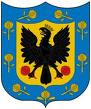 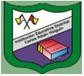 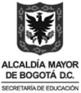 COLEGIO CARLOS ALBAN HOLGUIN PLAN DE MEJORAMIENTO -  TENTH GRADETEACHERS: ERIKA ZAMBRANO / RONALD NONSOQUENAME: ___________________________________________________           GRADE: __________      El trabajo debe completarse en su totalidad, con letra legible; lo recibirá el docente respectivo únicamente el día 18 de Octubre de 2022 a primera hora de clase (valor 40%), en clase se acordará fecha de evaluación (valor 60%). Read and answer using simple present grammar structure: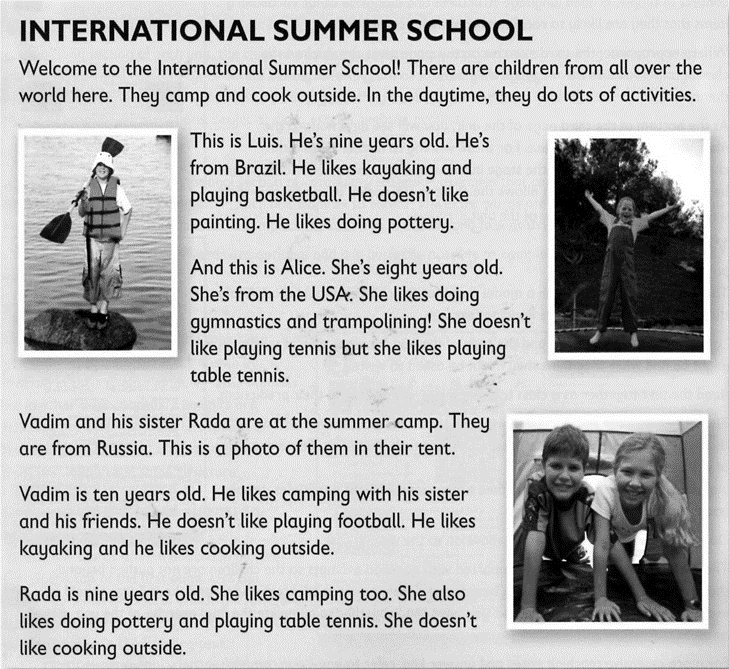 Answer the questionsWhat does Luis like doing?_______________________________________________________What kind of activity do Luis and Rada like doing ?__________________________________Does Alice like doing gymnastics?_________________________________________________________What activity does Vadim like doing and  Rada doesn’t like doing ? _____________________________Do Vadim and Roda like camping?________________________________________________________Read and answer using simple past tense:  Make these sentences true for you. Use the past simple affirmative or negative form of the verbs in brackets.I __________________ (can) swim when I was five.Last weekend, I __________________ (do) a lot of homework.Five years ago, I __________________ (be) a student at this school.Ten years ago, I __________________ (live) in a different town.I __________________ (make) my own breakfast this morning. Put the words in order to make questions. Then write answers that are true for you.homework / how much / last / did / you / night / do / ?    Q: ____________________________________________________________________  A: ____________________________________________________________________with / travel / did / to / school / you / who / today/ ?     Q: _____________________________________________________________________ A: _____________________________________________________________________best / meet / where / you / did / friend / your/ ?             Q: _____________________________________________________________________         A: _____________________________________________________________________first / teacher / who / your / was / English / ?   Q: _____________________________________________________________________ A: _____________________________________________________________________you /the last year /Where / study /did / ?            Q: _____________________________________________________________________ A: _____________________________________________________________________Comparative and superlative: Complete using the adjective in parenthesis and (the) or (than) where its necessary.She is ________________________________________________________ (nice) person I know.Computers are ________________________________________________ (cheap) mobile phones.Is your brother _____________________________________________________ (tall) you?I think Spanish is _______________________________________________ (easy) Japanese.Sharks are _______________________________________________________ (big) Whales.Be going to /Should/ could: Complete the dialogue: Put in order he words in each sentences.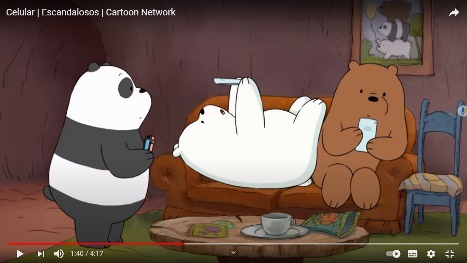 Panda: Oh noo!!! My new cellphone doesn´t have virus protection so is very possible that ( it / stop working/ going to /is)1. _______________________________________________________________________Grizzly: Be careful!!  I want to use my new cellphone so ( I/ new fans /with/ going to /our / am/chat/ by social networks!)   2. _______________________________________________________________________Panda: really?  Oh; my cellphone isn’t working , Are you going to borrow me  your new cellphone? Ice Bear: I’m sorry, (I/ in my cellphone /going to /am/ install new tools)3. _______________________________________________________________________Grizzly : well I finished to chat  but  watch out!! ( going to /your/ is/  cellphone/ fall down!!!)4. _______________________________________________________________________ Panda: ohhhh!! and (in few minutes /be /am /going to/I /very mad!!!5.______________________________________________________________________Could /couldn’t / should / shouldn’t:  complete the sentences with the right  option Hello! _____you give me a hand, please?      CouldCouldn’tShouldShouldn’t                                         Robert, you are very tired. You _______________ spend so much time in front of the computer!CouldCouldn’tShouldShouldn’t                                        I looked everywhere yesterday and I____________ find my mobile phone. Today it's in the living room! CouldCouldn’tShouldShouldn’t    -Let's go to the cinema!                                                             - Yes! Good idea! We ____________see a thriller.CouldCouldn’tShouldShouldn’t                                        This man is not careful. He ______________ wear a helmet.                                  CouldCouldn’tShouldShouldn’t                                       